ANNUAL GIVING 2021Suggested CalendarJuly 2021 — Vestry draft the things they have seen your parish do to stay connected during the time of social distancing.  This can give focus to ministry areas you may want to highlight during the annual giving campaign.August 2021 — Have finance or stewardship leaders participate in Zoom workshops with ECD stewardship chair, Helen Spence.September 26 through November 5, 2021 — Seven-week time frame.We suggest that you use a minimum of five weeks from the dates given above. The first week could share the Vestry’s vision for the upcoming year. The second week is when we recommend that “ask letters” and pledge cards be distributed in the way that works best for your parish.  The third week could include the narrative of how gifts have been used to keep us connected during the time we have been physically separated.  The fourth week could be a reminder that pledge cards are due in the next week — and a reminder that even if folks are giving electronically, there still needs to be a record of their intention turned in.  The fifth week is when pledge cards should be turned in and gifts celebrated in the way that works best for your parish.  You can add reflections on the scripture for each Sunday to better connect money to mission and ministry.November/December	Acknowledgement of receipt of pledge cards — and THANK YOU!!!!  Try to say thank you as often as you can, and from as many folks as possible (pledge monitors, wardens, committee chairs, rector, other clergy on staff…..)  These should be done both individually, and to the parish at large.December newsletter	Thank you letter for support to the congregation in general from rector.  Possible evaluation of pledge campaign if warranted.Time and talent requests can be made at the time of annual giving or be done separately after the first of the year, as you choose.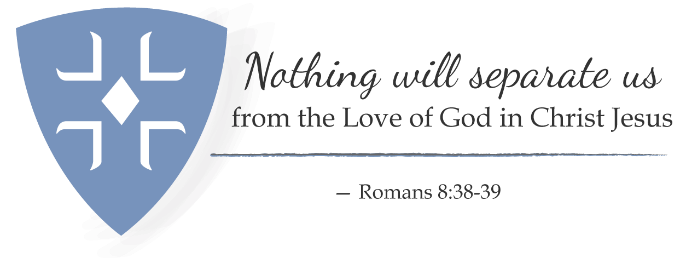 